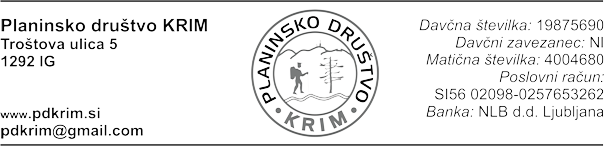 STORŽIČ 2132 m (čez Javornik)!Tip dogodka: Pohod/vzpon/spust Območje: Kamniško-Savinjske AlpeKdaj: 7.sept 2013 ob 7:00Zborno mesto: Ljubljana – Rudnik, parkirišče pri Rutarju ob 7:00 Vodnik: Janko PurkatPot: Lahka označena potPrimerno: za vsakogar s kondicijo za sedem do osem  ur hojeVišinska razlika: ca 1392 metrovOkvirni čas hoje: 4 h gor, 3,5 h dolNačin prevoza: lastni prevoz po dogovoruPrispevek za stroške vodenja: 5 EUR za člane PD Krim, 7 EUR za člane drugih PDOprema in dokumenti: dobra obutev, pohodne palice,  veljavna planinska izkaznica Prijave: na telefon 051 369 213 ali na e-pošto  janko.purkat@gmail.com  Ta e-poštni naslov je zaščiten proti smetenju. Če ga želite videti, omogočite Javascript. do petka, 6.9.2013, do 12hOpis:Dostop do izhodišča:Z avtoceste Ljubljana - Jesenice se usmerimo na izvoz Kranj - vzhod in cesti naprej sledimo v smeri Jezerskega, a le do vasi Tupaliče. Tu pa nas oznaka za Preddvor usmeri levo, cesti naprej sledimo proti vasi Bašelj. V Bašlju zavijemo desno in sledimo cesti proti oznakam Storžič in Kališče. Cesta nas nato pripelje v manjšo vasico imenovano Laško, kjer zmanjka asfalta. Cesta se še naprej vzpenja in nas pripelje do parkirišča, kjer se levo odcepi kolovoz proti Lovrencu.Opis poti: S parkirišča se usmerimo na strm kolovoz v smeri Lovrenca. Strmina kmalu popusti pot pa nas pripelje na razpotje, kjer se desno odcepi pot do cerkve Svetega Lovrenca. Mi nadaljujemo po spodnji kolovozni poti, ki se spet strmeje vzpne in nas po 15 minutah hoje od avta pripelje do doma na Lovrencu. Pri domu nadaljujemo po poti proti Storžiču. Že po nekaj korakih nas pot pripelje iz gozda na travnike pod cerkvijo. Cerkev Svetega Lovrenca dosežemo v nekaj minutah hoje po travniku. Pri cerkvi se usmerimo rahlo desno v gozd, kjer nas kolovozna pot v rahlem spustu pripelje na neizrazito sedelce, kjer se nam priključi pot z nekoliko višjega izhodišča. Naprej nadaljujemo v smeri Storžiča še naprej po kolovozu, ki pa se rahlo vzpenja. Kolovoz se čez nekaj minut spremeni v peš pot, ki se začne strmo vzpenjati skozi gozd. Po približno pol ure hoje od mesta ko se kolovoz konča stopimo iz gozda. Odprejo se nam lepi razgledi na južna pobočja Storžiča. Strmina poti pa ne popusti še nadaljnjih 30 minut do klopce na razpotju. Naprej se usmerimo levo proti Javorniku in Poljani (desno Kališče). Pot naprej preči južna pobočja Storžiča proti zahodu z nekaj krajšimi spusti in vzponi. Po 20 minutah prečenja pridemo na razpotje v jugozahodni grapi Storžiča. Planino Javornik vidimo levo (5 minut), mi pa se usmerimo desno proti Storžiču (po žlebu). Pot se začne vzpenjati ob sprva ožji grapi, ki pa se kmalu razširi. Strmina poti začne naraščati, pot pa se vzpenja po strmih travnatih pobočjih jugozahodne grape Storžiča. V zimskem času je ta del poti izpostavljen snežnim plazovom. Po uri in petnajst minut vzpona nas pot pripelje na greben, kjer se nam odpre lep razgled na vzhodno stran. Tu nadaljujemo levo po vršnem pobočju Storžiča katerega vrh dosežemo v 15 minutah razgledne hoje. 
Laško - Javornik 2:15, Javornik - Storžič 1:45.Link:   http://www.hribi.net/izlet/lasko_storzic_cez_javornik/3/85/997